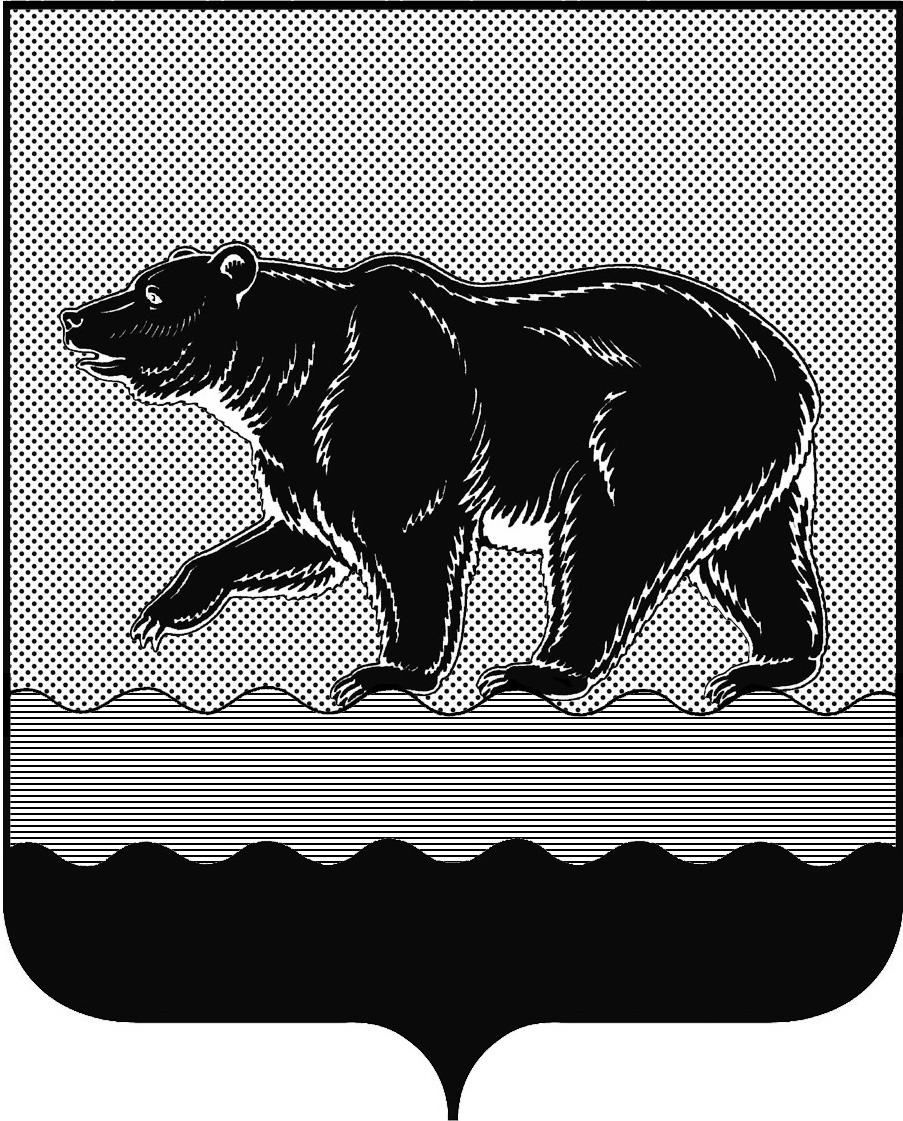 СЧЁТНАЯ ПАЛАТАГОРОДА НЕФТЕЮГАНСКА16 микрорайон, 23 дом, помещение 97, г. Нефтеюганск, 
Ханты-Мансийский автономный округ - Югра (Тюменская область), 628310  тел./факс (3463) 20-30-55, 20-30-63 E-mail: sp-ugansk@mail.ru www.admugansk.ru Заключение на проект изменений в муниципальную программу 
города Нефтеюганска «Развитие физической культуры и спорта  
в городе Нефтеюганске»Счётная палата города Нефтеюганска на основании статьи 157 Бюджетного кодекса Российской Федерации, Положения о Счётной палате города Нефтеюганска, утверждённого решением Думы города Нефтеюганска от 27.09.2011 № 115-V, рассмотрев проект изменений в муниципальную программу города Нефтеюганска «Развитие физической культуры и спорта в городе Нефтеюганске» (далее по тексту – проект изменений), сообщает следующее:1. При проведении экспертно-аналитического мероприятия учитывалось наличие экспертизы проекта изменений в муниципальную программу:1.1. Департамента финансов администрации города Нефтеюганска на предмет его соответствия бюджетному законодательству Российской Федерации и возможности финансового обеспечения её реализации из бюджета города Нефтеюганска.1.2. Департамента экономического развития администрации города Нефтеюганска на предмет соответствия:- муниципальной программы Порядку принятия решения о разработке муниципальных программ города Нефтеюганска, их формирования, утверждения и реализации, утверждённому постановлением администрации города Нефтеюганска от 18.04.2019 № 77-нп «О модельной муниципальной программе города Нефтеюганска, порядке принятия решения о разработке муниципальных программ города Нефтеюганска, их формирования, утверждения и реализации» (далее по тексту – Порядок от 18.04.2019 № 77-нп);- программных мероприятий целям муниципальной программы;- сроков её реализации задачам;- целевых показателей, характеризующих результаты реализации муниципальной программы, показателям экономической, бюджетной и социальной эффективности;- требованиям, установленным нормативными правовыми актами в сфере управления проектной деятельностью.	2. Предоставленный проект изменений в целом соответствует Порядку от 18.04.2019 № 77-нп. При планировании к реализации подпрограммы 4 «Укрепление общественного здоровья», допущены отклонения в части несоответствия пункту 1.3. приложения № 2 к Порядку от 18.04.2019 № 77-нп, которым определены принципы формирования муниципальной программы, а именно:- несоблюдение принципов реалистичности и ресурсной обеспеченности, которые предполагают, что:•	при определении целей и задач социально-экономического развития города участники муниципальных программ должны исходить из возможности их достижения в установленные сроки с учётом ресурсных ограничений и рисков (принцип реалистичности);•	при формировании проектов муниципальных программ должны быть определены источники ресурсного обеспечения их мероприятий (ресурсной обеспеченности);- несоблюдение принципа сбалансированности означающего, согласованность и сбалансированность муниципальных программ по приоритетам, целям, задачам, мероприятиям, показателям, финансовым и иным ресурсам, и срокам реализации.Кроме того, пунктом 1.4 проекта постановления администрации города Нефтеюганска «О внесении изменений в постановление администрации города Нефтеюганска от 15.11.2018 № 600-п «Об утверждении муниципальной программы города Нефтеюганска «Развитие физической культуры и спорта в городе Нефтеюганске» (далее – проект постановления) предлагается внести изменения в строку паспорта муниципальной программы «Параметры финансового обеспечения портфеля проектов, проекта, направленных, в том числе, на реализацию в городе национальных проектов (программ) Российской Федерации, реализуемых в составе муниципальной программы», при этом в структуре муниципальной программы, утверждённой приложением № 1 к Порядку от 18.04.2019 № 77-нп указанная строка отсутствует. Рекомендуем привести паспорт муниципальной программы в соответствие с приложением № 1 к Порядку от 18.04.2019 № 77-нп.	Также установлено, что приложение № 2 к проекту постановления содержит счётные и технические ошибки, а именно:- в столбце «5» по строкам «Итого по подпрограмме 3», «Местный бюджет» отражена сумма 253 911,0922 тыс. рублей, при пересчёте расходов сумма завышена на 0,0002 тыс. рублей;- в столбце «5» по строкам «Прочие расходы», «Всего» отражена сумма                        8 680 372,446 тыс. рублей, при пересчёте расходов сумма завышена на 24,210 тыс. рублей;- в столбце «8» по строкам «Прочие расходы», «Всего» отражена сумма                  791 442,689 тыс. рублей, при пересчёте расходов сумма завышена на 24,210 тыс. рублей;- в столбце «5» по строкам «Прочие расходы», «Местный бюджет» отражена сумма 7 559 042,596 тыс. рублей, при пересчёте расходов сумма завышена на 24,210 тыс. рублей;- в столбце «8» по строкам «Прочие расходы», «Местный бюджет» отражена сумма 681 336,073 тыс. рублей, при пересчёте расходов сумма завышена на 24,210 тыс. рублей.	Рекомендуем устранить допущенные ошибки.	3. Проектом изменений планируется:		3.1. В паспорте муниципальной программы:	- строку «Подпрограммы или основные мероприятия» дополнить новой подпрограммой 4 «Укрепление общественного здоровья»;	- строку «Целевые показатели муниципальной программы» дополнить новым целевым показателем «Увеличение количества граждан, принявших участие в физкультурных мероприятиях и массовых спортивных мероприятиях с 1150 человек до 1840 человек»;	- в строке «Параметры финансового обеспечения» уменьшить на 2021 год объём финансового обеспечения муниципальной программы за счёт средств местного бюджета в сумме 24,210 тыс. рублей.3.2. В таблице 1 «Целевые показатели муниципальной программы» отражен новый целевой показатель 9 «Количество граждан, принявших участие в физкультурных мероприятиях и массовых спортивных мероприятиях».3.3. В таблице 2 «Перечень основных мероприятий муниципальной программы»:3.3.1. По основному мероприятию 3.1 «Организационное обеспечение функционирования отрасли» уменьшить ответственному исполнителю – комитету физической культуры и спорта администрации города Нефтеюганска бюджетные ассигнования местного бюджета на 24,210 тыс. рублей, в связи с принятием постановления администрации города Нефтеюганска от 13.07.2021 № 1150-п «О признании утратившими силу постановлений администрации города Нефтеюганска» и отменой компенсации расходов на обследование методом ПЦР на новую коронавирусную инфекцию, вызванную COVID – 19, работниками возвращающимся из отпусков.3.3.2. Введено новое основное мероприятие 4.1 «Организация и проведение физкультурных и массовых спортивных мероприятий», осуществление которого возложено на ответственного исполнителя – комитет физической культуры и спорта администрации города Нефтеюганска с финансовым обеспечением на период реализации программы 0,000 тыс. рублей ежегодно.3.4. В таблице 4 «Характеристика основных мероприятий муниципальной программы, их связь с целевыми показателями» отражены изменения, связанные с отражением подпрограммы 4 «Укрепление общественного здоровья» и основного мероприятия 4.1 «Организация и проведение физкультурных и массовых спортивных мероприятий» во взаимосвязи с задачей муниципальной программы, направлением расходов и целевыми показателями.4. По результатам проведенной экспертизы установлено, что:Содержание (направление расходов) в таблице 4 «Характеристика основных мероприятий муниципальной программы, их связь с целевыми показателями», в частности направленные на развитие массового спорта среди различных групп населения по основному мероприятию 4.1 «Организация и проведение физкультурных и массовых спортивных мероприятий» идентичны основному мероприятию 1.1. «Создание условий в городе Нефтеюганске, ориентирующих граждан на здоровый образ жизни посредством занятий физической культурой и спортом, популяризация массового спорта».Также, основные мероприятия 1.1. «Создание условий в городе Нефтеюганске, ориентирующих граждан на здоровый образ жизни посредством занятий физической культурой и спортом, популяризация массового спорта» и 4.1 «Организация и проведение физкультурных и массовых спортивных мероприятий» предусматривают:- достижение единой задачи муниципальной программы № 1 «Создание условий в городе Нефтеюганске, ориентирующих граждан на здоровый образ жизни посредством занятий физической культурой и спортом, популяризация массового спорта»; - установление аналогичных целевых показателей:•	«Доля населения, систематически занимающегося физической культурой и спортом, в общей численности населения»;•	 «Доля граждан среднего возраста, систематически занимающихся физической культурой и спортом, в общей численности граждан среднего возраста»;•	«Доля граждан старшего возраста, систематически занимающихся физической культурой и спортом в общей численности граждан старшего возраста»;•	«Доля детей и молодежи, систематически занимающихся физической культурой и спортом, в общей численности детей и молодежи»;•	«Доля лиц с ограниченными возможностями здоровья и инвалидов, систематически занимающихся физической культурой и спортом»;- в качестве нормативного правового акта единый документ – протокол заседания постоянной комиссии Совета при губернаторе Ханты-Мансийского автономного округа-Югры (далее по тексту – ХМАО-Югры) по развитию местного самоуправления в ХМАО-Югре и Комиссии при Губернаторе ХМАО – Югры по развитию гражданского общества от 30.03.2021 № 52. На основании вышеизложенного, рекомендуем пересмотреть структуру основных мероприятий в связи с наличием признака дублирования положений указанных мероприятий.В соответствии с пунктом 1 статьи 3 Закона Ханты-Мансийского автономного округа - Югры от 27.09.2015 № 73-оз «Об осуществлении органами местного самоуправления муниципальных образований Ханты-Мансийского автономного округа - Югры отдельных полномочий в сфере охраны здоровья граждан» (далее по тексту – Закон ХМАО-Югры от 27.09.2015 № 73-оз) реализация в муниципальном образовании мероприятий по профилактике заболеваний и формированию здорового образа жизни осуществляется органами местного самоуправления посредством разработки и осуществления в пределах их полномочий системы организационных, правовых, экономических и социальных мер.Пунктом 2 Статьи 3 Закона ХМАО-Югры от 27.09.2015 № 73-оз определено, что в целях профилактики заболеваний и формирования здорового образа жизни у населения муниципального образования органами местного самоуправления реализуются местного самоуправления реализуются мероприятия, направленные на:1) формирование у населения мотивации для занятий физической культурой и спортом и создание необходимых для этого условий;2) формирование у населения современного уровня знаний о рациональном и полноценном питании и здоровом образе жизни;3) формирование у населения мотивации к отказу от злоупотребления алкогольной продукцией, от потребления табака или никотинсодержащей продукции, от немедицинского потребления наркотических средств и психотропных веществ, мотивации к своевременному обращению за медицинской помощью;4) предотвращение возможного распространения заболеваний, в том числе социально значимых, представляющих опасность для окружающих, и инфекционных заболеваний, не являющихся социально значимыми, а также минимизацию последствий их распространения;5) информирование населения о причинах возникновения заболеваний и об условиях, способствующих их распространению, о медицинских организациях, осуществляющих профилактику заболеваний и оказывающих медицинскую помощь.Во исполнение протокола заседания постоянной комиссии Совета при губернаторе Ханты-Мансийского автономного округа-Югры (далее по тексту – ХМАО-Югры) по развитию местного самоуправления в ХМАО-Югре и Комиссии при Губернаторе ХМАО – Югры по развитию гражданского общества от 30.03.2021 № 52 заместителем главы города Нефтеюганска издано поручение от 12.04.2021 № Исх-1464-1 (данный документ поступил в Счётную палату города Нефтеюганска в составе финансово-экономического обоснования). Данным поручением установлена необходимость организовать разработку и согласование с Департаментом здравоохранения Ханты-Мансийского автономного округа-Югры проекта муниципальной программы укрепления общественного здоровья населения города Нефтеюганска. Необходимо отметить, что комитет физической культуры и спорта администрации города Нефтеюганска осуществляет полномочия, установленные Положением о комитете физической культуры и спорта администрации города Нефтеюганска, утверждённым решением Думы города Нефтеюганска от 21.02.2018 № 335-VI.В муниципальную программу города Нефтеюганска «Развитие физической культуры и спорта в городе Нефтеюганске» предлагается внести изменения, путем включения новой подпрограммы 4 «Укрепление общественного здоровья».В таблице 2 «Перечень основных мероприятий муниципальной программы» по основному мероприятию 4.1. «Организация и проведение физкультурных и массовых спортивных мероприятий» определено участие ответственного исполнителя комитета физической культуры и спорта администрации города Нефтеюганска, при этом расходы на финансирование мероприятия не предусмотрены. Вместе с тем, в соответствии проектом изменений в муниципальную программу целевой показатель 9 «Количество граждан, принявших участие в физкультурных мероприятиях и массовых спортивных мероприятиях» достигается только при реализации основного мероприятия 4.1. «Организация и проведение физкультурных и массовых спортивных мероприятий».Отсутствие финансового обеспечения мероприятий повлечёт невозможность достижения целевых показателей, принципов муниципальной программы: реалистичности, ресурсной обеспеченности, сбалансированности, а также исполнение полномочий, возложенных на ответственного исполнителя муниципальной программы в соответствии с Порядком от 18.04.2019 № 77-нп. Рекомендуем оценить реалистичность реализации подпрограммы № 4 «Укрепление общественного здоровья» в рамках установленных полномочий, а также достижение установленных целевых показателей.По итогам проведения финансово-экономической экспертизы предлагаем направить проект изменений на утверждение с учётом рекомендаций, отражённых в настоящем заключении. Информацию о решениях, принятых по результатам настоящей экспертизы, направить в адрес Счётной палаты до 29.10.2021 года.Председатель                                                                                         С.А. Гичкина Исполнитель:Начальник инспекторского отдела № 2Счётной палаты города НефтеюганскаСалахова Дина ИрековнаТел. 8(3463)20-30-65Исх.СП-384-1 от 25.10.2021